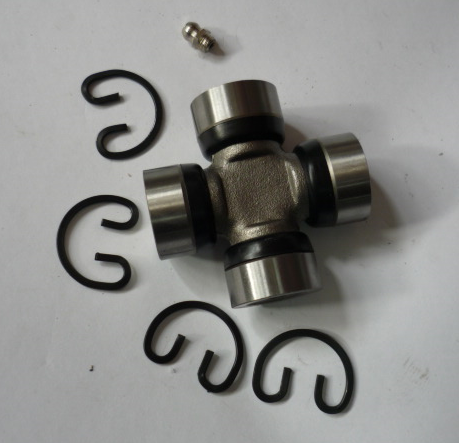 Код из 1САртикулНаименование/ Бренд/ПоставщикГабаритыД*Ш*В,ммМасса,грМатериалМесто установки/Назначение    01552                        нетКрестовина в сборе LS75=01L=62d=27100металлЧетырехсторонние станки/для кардана LS75420    01552                        нетL=62d=27100металлЧетырехсторонние станки/для кардана LS75420    01552                        нетChang Iron  L=62d=27100металлЧетырехсторонние станки/для кардана LS75420